Конспект НОД по лепке во второй младшей группена тему: « Неваляшка»Программное содержание: учить обследовать (ощупывать, рассматривать) знакомые предметы: видеть форму, величину, цвет; закреплять представления о предметах круглой формы; формировать умение раскатывать шар круговыми движениями, лепить предмет из нескольких частей, планировать свою работу; учить отщипывать большие, маленькие кусочки пластилина в зависимости от величины изображаемых предметов, закреплять умение соединять элементы способом прижимания; активизировать речь детей посредством использования стихотворных форм, развивать моторику рук, воспитывать дружеские взаимоотношения, доброжелательность, аккуратность в работе с пластилином;Словарь: неваляшка, голова, туловище, руки, круглое, шар, большой, поменьше, маленькие.Предварительная работа:1. Рассматривание предметов круглой формы, обследование шара.2. Рисование круглых форм, снеговика, неваляшки.3. Лепка снеговика из снега, пластилина.4. Обследование формы игрушки – неваляшка.5. Чтение стихотворения В. Шипунов «Неваляшка», норвежской песенки «Танцуй, моя кукла».6. Разучивание пальчиковой игры «Танцуй, моя кукла».Материалы и оборудование:Кукла-неваляшка, пластилин, салфетки, дощечки, стеки, шарики деревянные (на каждого ребенка), круги разной величины.Индивидуальная работа: закреплять умение правильно раскатывать шар круговыми движениями, укреплять кисти рук, развивать мелкую моторику.Ход:- Ребята, к нам сегодня пришла гостья, а вот кто, вы скажете сами, отгадав загадку:Веселая девчушкаПесенки поет,Никогда не унывает,И совсем не устает.Ты её положишь спать,А она захочет встать. Воспитатель: Кто это?Ответ детей - (неваляшка)Воспитатель: Дети, неваляшка что–то отвернулась от нас, загрустила. Что случилось? Тебе здесь нравится?Неваляшка: У вас здесь хорошо. Только мне грустно без своих подружек неваляшек.Воспитатель: Как же помочь неваляшке? (ответы детей – слепить).Воспитатель: Тогда мы сначала с вами внимательно рассмотрим неваляшку. Что есть у неваляшки? (туловище, голова, ручки).Воспитатель: Какой формы туловище?Ответ детей: КруглоеВоспитатель: А голова какой формы?Ответ детей: Круглая.Воспитатель: На что похожи части? (на шар)Воспитатель: Правильно ребята. А какой величины туловище? (большое).Воспитатель: А голова (руки)?Ответ детей: Маленькая.Воспитатель: Из чего можно слепить неваляшку? (пластилин, глина). Мы будем лепить из пластилина, чтобы игрушка получилась яркой, нарядной. Посмотрите, какую неваляшку я слепила. Какого она цвета?Воспитатель: Пока мы рассматривали неваляшку, наши глазки устали. Давайте сделаем гимнастику для глаз.Мне купили неваляшку,В ярко розовой рубашке, /глаза вправо – влевоШапочка её в кружочках,Ямочки на круглых щечках, /частое моргание глазамиГлазки удивляются, /широко открыть глазаА губки улыбаются. /зажмурить глаза(повторить 2 раза).Воспитатель: Покажите руками шар. (Дети соединяют пальцы рук, образуя шар).Воспитатель: А теперь давайте вспомним, как же мы будем лепить туловище и голову, мы ведь с вами уже лепили мячики, снеговика. Вспомнили? Возьмите в руки шарик и покажите, как вы будете раскатывать шар.Воспитатель: А чтобы наши ручки справились с работой, их нужно подготовить и сделать гимнастику. Сначала разогреем ладошки:Руки крепко прижимаем,И ладошки растираем,Крепко, крепко, крепко трем,Разогреться им даем. (2 раза)Воспитатель: А теперь наши ладошки хотят потанцевать.Танцуй, моя кукла,Танцуй веселей, /дети выполняют «фонарики»Танцуй веселей,Каблуков не жалей, /сжимают руки в кулачкиТанцуй, моя милая кукла! /наклон кистей рук вправо - влевоВоспитатель: Ну что, скорее поспешим и нашей Неваляшке слепим веселых подружек. (Наблюдение за работой детей, при необходимости воспитатель помогает. Обратить внимание на то, что после работы необходимо вытереть руки салфеткой).Воспитатель: Сейчас мы тихонько встанем, возьмем своих неваляшек и покажем нашей гостье. Неваляшка, посмотри каких маленьких подружек - неваляшек слепили наши дети!Неваляшка: Ой, какие красивые, хорошие. Спасибо вам ребята. Я очень рада.Рефлексия.Воспитатель: Посмотрите, какие у нас замечательные неваляшки получились. Ребята, давайте станем в хоровод и станцуем вместе с Неваляшкой.Танец «Куклы - неваляшки»Неваляшка: Вы, наверное, устали, вы так пели и плясали, а теперь пришла пора нам прощаться.Дети прощаются с куклой - неваляшкой, воспитатель предлагает поставить работы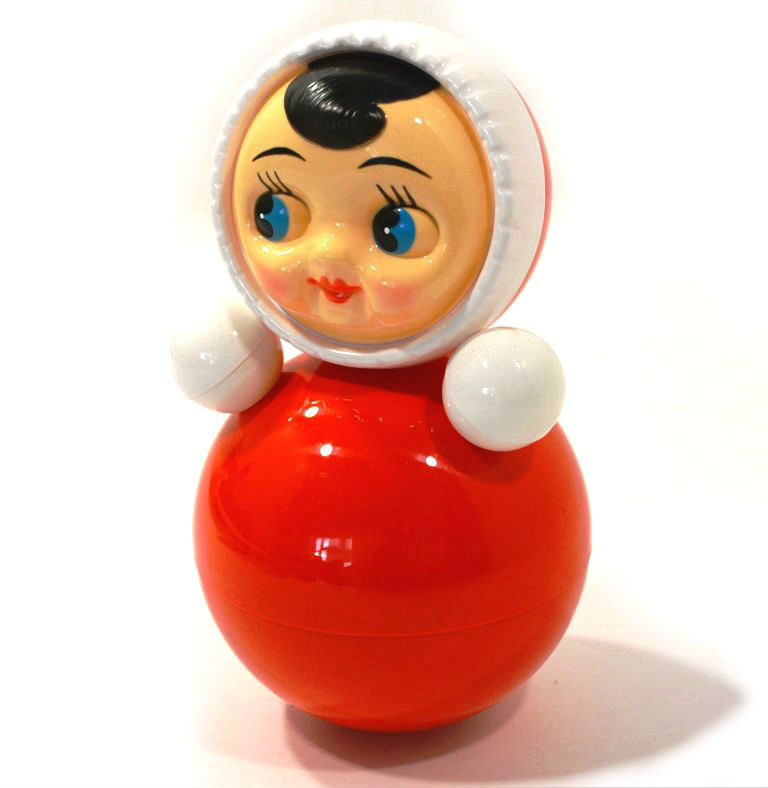 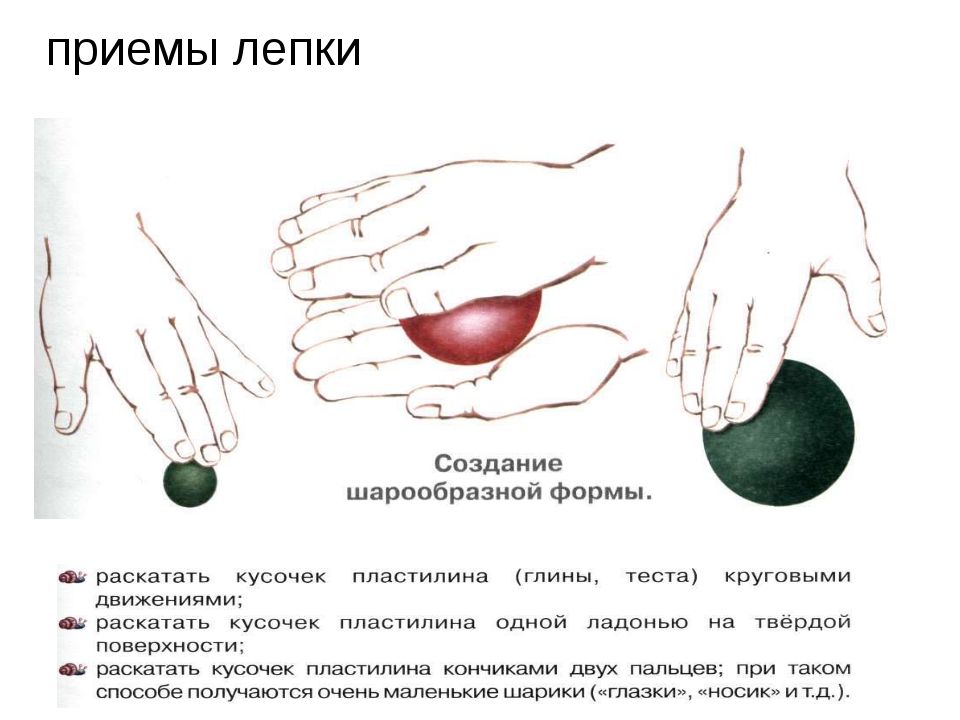 